ПОЯСНИТЕЛЬНАЯ ЗАПИСКАРабочая программа по предмету «Музыка» на уровне 5 класса основного общего образования составлена на основе Требований к результатам освоения программы основного общего образования, представленных в Федеральном государственном образовательном стандарте основного общего образования, с учётом распределённых по модулям проверяемых требований к результатам освоения основной образовательной программы основного общего образования по предмету «Музыка», Примерной программы воспитания.ОБЩАЯ ХАРАКТЕРИСТИКА УЧЕБНОГО ПРЕДМЕТА «МУЗЫКА»Музыка — универсальный антропологический феномен, неизменно присутствующий во всех культурах и цивилизациях на протяжении всей истории человечества. Используя интонационно- выразительные средства, она способна порождать эстетические эмоции, разнообразные чувства и мысли, яркие художественные образы, для которых характерны, с одной стороны, высокий уровень обобщённости, с другой — глубокая степень психологической вовлечённости личности. Эта особенность открывает уникальный потенциал для развития внутреннего мира человека, гармонизации его взаимоотношений с самим собой, другими людьми, окружающим миром через занятия музыкальным искусством.Музыка действует на невербальном уровне и развивает такие важнейшие качества и свойства, как целостное восприятие мира, интуиция, сопереживание, содержательная рефлексия. Огромное значение имеет музыка в качестве универсального языка, не требующего перевода, позволяющего понимать и принимать образ жизни, способ мышления и мировоззрение представителей других народов и культур.Музыка, являясь эффективным способом коммуникации, обеспечивает межличностное и социальное взаимодействие людей, в том числе является средством сохранения и передачи идей и смыслов, рождённых в предыдущие века и отражённых в народной, духовной музыке, произведениях великих композиторов прошлого. Особое значение приобретает музыкальное воспитание в свете целей и задач укрепления национальной идентичности. Родные интонации, мелодии и ритмы являются квинтэссенцией культурного кода, сохраняющего в свёрнутом виде всю систему мировоззрения предков, передаваемую музыкой не только через сознание, но и на более глубоком — подсознательном — уровне.Музыка — временнóе искусство. В связи с этим важнейшим вкладом в развитие комплекса психических качеств личности является способность музыки развивать чувство времени, чуткость к распознаванию причинно-следственных связей и логики развития событий, обогощать индивидуальный опыт в предвидении будущего и его сравнении с прошлым.Музыка обеспечивает развитие интеллектуальных и творческих способностей ребёнка, развивает его абстрактное мышление, память и воображение, формирует умения и навыки в сфере эмоционального интеллекта, способствует самореализации и самопринятию личности. Таким образом музыкальное обучение и воспитание вносит огромный вклад в эстетическое и нравственное развитие ребёнка, формирование всей системы ценностей.Рабочая программа позволит учителю:реализовать в процессе преподавания музыки современные подходы к формированию личностных, метапредметных и предметных результатов обучения, сформулированных в Федеральном государственном образовательном стандарте основного общего образования;определить и структурировать планируемые результаты обучения и содержание учебного предмета «Музыка» по годам обучения в соответствии с ФГОС ООО (утв. приказомМинистерства образования и науки РФ от 17 декабря 2010 г. № 1897, с изменениями и дополнениями от 29 декабря 2014 г., 31 декабря 2015 г., 11 декабря 2020 г.); Примерной основной образовательной программой основного общего образования (в редакции протокола № 1/20 от 04.02.2020 Федерального учебно-методического объединения по общему образованию); Примерной программой воспитания (одобрена решением Федерального учебно-методического объединения по общему образованию, протокол от 2 июня 2020 г. №2/20);разработать календарно-тематическое планирование с учётом особенностей конкретного региона, образовательного учреждения, класса, используя рекомендованное в рабочей программе примерное распределение учебного времени на изучение определённого раздела/темы, а также предложенные основные виды учебной деятельности для освоения учебного материала.ЦЕЛИ И ЗАДАЧИ ИЗУЧЕНИЯ УЧЕБНОГО ПРЕДМЕТА «МУЗЫКА»Музыка жизненно необходима для полноценного образования и воспитания ребёнка, развития его психики, эмоциональной и интеллектуальной сфер, творческого потенциала. Признание самоценности творческого развития человека, уникального вклада искусства в образование и воспитание делает неприменимыми критерии утилитарности.Основная цель реализации программы — воспитание музыкальной культуры как части всей духовной культуры обучающихся. Основным содержанием музыкального обучения и воспитания является личный и коллективный опыт проживания и осознания специфического комплекса эмоций, чувств, образов, идей, порождаемых ситуациями эстетического восприятия (постижение мира через переживание, интонационно-смысловое обобщение, содержательный анализ произведений, моделирование художественно-творческого процесса, самовыражение через творчество).В процессе конкретизации учебных целей их реализация осуществляется по следующим направлениям:становление системы ценностей обучающихся, развитие целостного миропонимания в единстве эмоциональной и познавательной сферы;развитие потребности в общении с произведениями искусства, осознание значения музыкального искусства как универсальной формы невербальной коммуникации между людьми разных эпох и народов, эффективного способа автокоммуникации;формирование творческих способностей ребёнка, развитие внутренней мотивации к интонационно-содержательной деятельности.Важнейшими задачами изучения предмета «Музыка» в основной школе являются:Приобщение к общечеловеческим духовным ценностям через личный психологический опыт эмоционально-эстетического переживания.Осознание социальной функции музыки. Стремление понять закономерности развития музыкального искусства, условия разнообразного проявления и бытования музыки в человеческом обществе, специфики её воздействия на человека.Формирование ценностных личных предпочтений в сфере музыкального искусства. Воспитание уважительного отношения к системе культурных ценностей других людей. Приверженность парадигме сохранения и развития культурного многообразия.Формирование целостного представления о комплексе выразительных средств музыкального искусства. Освоение ключевых элементов музыкального языка, характерных для различных музыкальных стилей.Развитие общих и специальных музыкальных способностей, совершенствование в предметных умениях и навыках, в том числе:а) слушание (расширение приёмов и навыков вдумчивого, осмысленного восприятия музыки;аналитической, оценочной, рефлексивной деятельности в связи с прослушанным музыкальным произведением);б) исполнение (пение в различных манерах, составах, стилях; игра на доступных музыкальных инструментах, опыт исполнительской деятельности на электронных и виртуальных музыкальных инструментах);в) сочинение (элементы вокальной и инструментальной импровизации, композиции, аранжировки, в том числе с использованием цифровых программных продуктов);г) музыкальное движение (пластическое интонирование, инсценировка, танец, двигательное моделирование и др.);д) творческие проекты, музыкально-театральная деятельность (концерты, фестивали, представления);е) исследовательская деятельность на материале музыкального искусства.Расширение культурного кругозора, накопление знаний о музыке и музыкантах, достаточное для активного, осознанного восприятия лучших образцов народного и профессионального искусства родной страны и мира, ориентации в истории развития музыкального искусства и современной музыкальной культуре.Программа составлена на основе модульного принципа построения учебного материала и допускает вариативный подход к очерёдности изучения модулей, принципам компоновки учебных тем, форм и методов освоения содержания.Содержание предмета «Музыка» структурно представлено девятью модулями (тематическими линиями), обеспечивающими преемственность с образовательной программой начального образования и непрерывность изучения предмета и образовательной области «Искусство» на протяжении всего курса школьного обучения:Раздел 1 «Музыка и литература»Раздел 2 «Музыка и изобразительное искусство»МЕСТО УЧЕБНОГО ПРЕДМЕТА «МУЗЫКА» В УЧЕБНОМ ПЛАНЕВ соответствии с Федеральным государственным образовательным стандартом основного общего образования учебный предмет «Музыка» входит в предметную область «Искусство», является обязательным для изучения и преподаётся в основной школе с 5 по 8 класс включительно.Изучение предмета «Музыка» предполагает активную социокультурную деятельность обучающихся, участие в исследовательских и творческих проектах, в том числе основанных на межпредметных связях с такими дисциплинами образовательной программы, как «Изобразительное искусство», «Литература», «География», «История», «Обществознание», «Иностранный язык» и др. Общее число часов, отведённых на изучение предмета «Музыка» в 5 классе составляет 34 часа (не менее 1 часа в неделю).СОДЕРЖАНИЕ УЧЕБНОГО ПРЕДМЕТАЧто роднит музыку с литературойИнтонационно - образная, жанровая и стилевая основы музыкального искусства как ее важнейшие закономерности, открывающие путь для его познания, установления связи с жизнью и с другими видами искусства.Выявление многосторонних связей музыки и литературы. Что стало бы с музыкой, если бы не было литературы? Что стало бы с литературой, если бы не было музыки? Поэма, былина, сказка. Песня, романс. Роль музыки в семье искусств, еевлияние на другие искусства. Значение слов  в песне. Вокализ. Сходствовыразительных средствживописи и музыки: плавные изгибы линий рисунка,перекличка светотени в картине и ладовой окраски в музыке. Интонационно-образная, жанровая, стилевая основы музыки   в картинах и мелодиях, музыкальногоискусства как ее важнейшие закономерности, открывающие путь для его познания,установления связи с жизнью и с другими искусствами. Интонация как носитель смысла в музыке.Вокальная музыка. Россия, Россия, нет слова красивей…Взаимосвязь музыки и речи на основе их интонационной общности и различий. Богатство музыкальных образов (лирические). Народные истоки русской профессиональной музыки.Образ Отчизны, отношение к родной земле, значение культуры своего народа. Представление о песне как истоке и вершине музыки. Взаимосвязь музыки и речи на основе их интонационной общности и различий. Богатство музыкальных образов в вокальной музыке. Песня – верный спутник человека.Вокальная музыка. Песня русская в березах, песня русская в хлебах.Народное музыкальное творчество. Сущность и особенности устного народного музыкального творчества как части общей культуры народа, как способа самовыражения человека. Основные жанры русской народной музыки (наиболее распространенные разновидности обрядовых песен, трудовые песни, былины, лирические песни, частушки).Знакомство с различными жанрами русской народной песни: формирование необходимых вокально-хоровых навыков. Особенности песенных жанров. Календарные песни. Разнохарактерные песенные Жанры: трудовые, обрядовые, величальные, торжественные, хвалебные, шуточные, сатирические, игровые, хороводные,лирические песни. Песни – заклички. Взаимосвязь музыкальных, литературных ихудожественных образов. По содержанию песни делятся на: лирические, сатирические, героические и патриотические. По социальной направленности – на обрядовые, бытовые, колыбельные, о животных и др. Занимаясь хозяйством или собираясь на охоту, изготовляя предметы народного промысла или качая колыбель, лесные ненцы сопровождают свои дела поэтическим языком души, размышляя о счастье, о дружбе, о жизни, выражая пожелания, чтобы сбылись мечты и надежды. Песни в исполнении лесных ненцев – это мотивированная, монологическая внутренняя речь. Впервые услышав эту песню-речь, трудно назвать ее песней. Песней становится только лучший вариант, полюбившийся народу и исполняемый для всех. Выполняя множество трудовых операций, автор песни старается рассказать о том, как это было ему трудно и тяжело, как приходилось побеждать себя, бороться, чтобы содержать свою семью, воспитать детей. В песнях лесных ненцев условно можно выделить следующие тематические виды: личные, лирические, песни о женщине, колыбельные песни, песни колорита печального, песни о животных, песни-думы, увеселительные или «застольные» («хмельные») песни, эпические песни, песни об огне, песни об олене, песни-кивы, «богатырские» песни и др.Вокальная музыка. Здесь мало услышать, здесь вслушаться нужно.Развитие жанров камерной вокальной музыки – романс.Определение романса как камерного вокального произведения для голоса с инструментом, в котором раскрываются чувства человека, его отношение к жизни и природе. Возможность возрождения песни в новом жанре – романс.Фольклор в музыке русских композиторов. «Стучит, гремит Кикимора…»Сущность и особенности устного народного музыкального творчества как части общей культуры народа, как способа самовыражения человека. Народное творчество как художественная самоценность. Особенности русской народной музыкальной культуры. Основные жанры русской народной музыки.Знакомство с произведениями программной инструментальной музыки: симфонической сюитой и симфонической миниатюрой. Вокальные сочинения, созданные на основе различных литературных источников (русских народных сказаний, сказок разных народов и др.) Сущность и особенности устного народного музыкального творчества как части общей культуры народа, какспособа самовыражения человека. Народное творчество как художественная самоценность. Особенности русской народной музыкальной культуры.Фольклор в музыке русских композиторов. «Что за прелесть эти сказки».Обращение композиторов к родному фольклору и к фольклору других народов. Общность и интонационное своеобразие музыкального фольклора народов России и других народов мира, их ярко выраженная национальная самобытность.Жанры инструментальной и вокальной музыки. «Мелодией одной звучат печаль и радость…»,«Песнь моя летит с мольбою»Развитие жанров светской вокальной и инструментальной музыки. Наиболее значимые стилевые особенности классической музыкальной школы.Представление о существовании вокальной и инструментальной музыки, не связанной с какой- либо литературной основой (вокализ, песня без слов, баркарола как жанр фортепианной музыки); знакомство с вокальной баркаролой. Выяснение своеобразия и выразительностипесни без слов и романса – инструментальной и вокальной баркаролы. Представление учащихся о роли литературы в появлении новых музыкальных жанров и произведений. Превращение песен в симфонические мелодии. Вторая жизнь  песни. Живительный родник творчества.Народные истоки русской профессиональной музыке. Способы обращения композиторов к народной музыке: цитирование, варьирование.Представление о музыке, основанной на использовании народной песни; о народных истоках профессиональной музыки: симфония, концерт, опера, кантата. Современные интерпретации классической музыки. Смысл высказывания М.И. Глинки: “Создает музыку народ, а мы, художники только ее аранжируем”. Раскрытие терминов и осмысление понятий: интерпретация,обработка, трактовка.Всю жизнь мою несу  Родину в душе…»Перезвоны»Стилевое многообразие музыки 20 столетия. Наиболее значимые стилевые особенности русской классической музыкальной школы, развитие традиций русской классической музыкальной школы. Сопоставление образного содержания музыки, выявление контраста как основной прием развития произведения в целом. Определение средств музыкальной выразительности. Перезвоны. Звучащие картины. Значимость музыки в жизни человека, ее роль в творчестве писателей и поэтов, а также ее национальному своеобразию. Музыка. Природа родной страны, судьба человека…Вдохновение композиторов, поэтов, писателей, их размышления о смысле жизни, о красоте родной земли, о душевной красоте человека и талантливых людях, которыми может по праву гордиться Отечество.Всю жизнь свою несу Родину в душе. «Скажи, откуда ты приходишь, красота?»Осознать значимость музыкального искусства для творчества поэтов и писателей, расширение представлений о творчестве западноевропейских композиторов – Ф.Шопена, В. Моцарта.Писатели и поэты о музыке и музыкантах. «Гармонии задумчивый поэт»Романтизм в западноевропейской музыке: особенности трактовки драматической и лирической сфер на примере образцов камерной инструментальной музыки – прелюдия, этюд.Осознание учащимися значимости музыкального искусства для творчества поэтов и писателей, расширение представлений о творчестве западноевропейских композиторов – Ф.Шопен. Музыка не только раскрывает мир человеческих чувств, настроения, мысли, но и играет в литературе драматургическую	роль, выявляя внутреннюю сущность человека, оттеняя, углубляя характеры, ситуации, события. Творчество Ф. Шопена как композитора связано с его исполнительской деятельностью. Именно Ф.Шопен утвердил прелюдию как самостоятельный вид творчества, открыл новое направление в развитии жанра этюда, никогда не отделяя техническую сторону исполнения от художественной.Писатели и поэты о музыке и музыкантах. «Ты, Моцарт, бог, и сам того не знаешь» Сравнительная характеристика особенностей восприятия мира композиторами классиками и романтиками. ( В.Моцарт – Ф.Шопен)Осознание обучающимися значимости музыкального искусства для творчества поэтов и писателей, расширение представлений о творчестве западноевропейских композиторов – В.А. Моцарт и Ф.Шопен. Реквием. Музыка не только раскрывает мир человеческих чувств, настроения, мысли, но и играет в литературе драматургическую	роль, выявляя внутреннюю сущность человека, оттеняя, углубляя, характеры, ситуации, события. Произведения В.Моцарта открывают бесконечное многообразие чувств, полны многогранных реальных характеров.Первое путешествие в музыкальный театр. ОпераРазвитие жанра – опера. Народные истоки русской профессиональной музыки. Обращение композиторов к родному фольклору.Особенности оперного жанра, который возникает на основе литературного произведения как источника либретто оперы. Разновидности вокальных и инструментальных жанров, форм внутри оперы – (увертюра, ария, речитатив, хор, ансамбль), а также исполнители (певцы, дирижёр, оркестр).Второе путешествие в музыкальный театр. БалетРазвитие жанра – балет. Формирование русской классической школы.На основе имеющегося музыкально-слухового опыта учащихся продолжить знакомство с жанром балета, его происхождением, с либретто балетного спектакля, основой которого являются сказочные сюжеты; с именами лучших отечественных танцоров и хореографов. Балет-искусство синтетическое. В нем воедино переплетены различные виды искусства: литература, инструментально-симфоническая музыка, хореография, (танцоры-солисты, кордебалет- массовые сцены), драматическое и изобразительное искусство (театральное действие, костюмы,  декорации).Музыка в театре, кино и на телевиденииТворчество отечественных композиторов – песенников, роль музыки в театре, кино и телевидении. Роль литературного сценария и значение музыки в синтетических видах искусства: в театре, кино, на телевидении. Музыка неотъемлемая часть произведений киноискусства, которое существует на основе синтеза литературы, театра, изобразительного искусства и музыки. Киномузыка – одно из важнейших средств создания экранного образа реального события, которое специально инсценируется или воссоздается средствами мультипликации. Динамика развития кинообраза,быстрая смена действия в кино, короткое дыхание кинематографических фраз, свободное владение пространством и временем получили отражение  и в музыке к фильмам.Третье путешествие в музыкальный театр. Мюзикл.Взаимопроникновение «легкой» и «серьезной музыки», особенности их взаимоотношения в различных пластах современного музыкального искусства. Знакомство с жанром мюзикл.Особенности мюзикла, его истоки. Знакомство с мюзиклом “Кошки” Э.-Л. Уэббера, в основе либретто которого лежат стихи Т. Элиота. Жанры внутри самого мюзикла близки оперным номерам. Как и в опере, здесь сочетаются пение и танец, но в отличие от оперы все действующие лица, исполняя  вокальные номера, постоянно находятся в движении.Обобщение изученного по разделу: “Музыка и литература”Что роднит музыку с изобразительным искусством.Выразительность и изобразительность музыкальной интонации. Богатство музыкальных образов (лирические).Взаимосвязь музыки и живописи через образное восприятие мира. Способность музыки вызывать в нашем воображении зрительные (живописные) образы. Специфика средств художественной выразительности живописи. Отражение одного и того же сюжета в музыке и живописиНебесное и земное в звуках и красках.Отечественная и зарубежная духовная музыка в синтезе с храмовым искусством.Непреходящая любовь русских людей к родной земле. Духовные образы древнерусского и западноевропейского искусства. Образ Богоматери как олицетворение материнской любви, милосердия, покровительства и заступничества. Образ Богоматери в русском и зарубежном искусстве.Звать через прошлое к настоящему.Выразительность и изобразительность музыкальной интонации. Богатство музыкальных образов (героические, эпические) и особенности их драматургического развития (контраст).Героические образы в музыке и изобразительном искусстве. Кантата. Контраст. Триптих, трехчастная форма. Выразительность. Изобразительность. Сопоставить произведения живописи и музыки. Музыка изображает душевный мир, переживания своих героев.Звать через прошлое к настоящему.Выразительность и изобразительность музыкальной интонации. Богатство музыкальных образов (героико-эпические) и особенности их драматургического развития.Героические образы в музыке и изобразительном искусстве. Сопоставление героико-эпических образов музыки с образами изобразительного искусства. Песня-плач. Осмысление темы о героических образах в искусстве.Музыкальная живопись и живописная музыка.Общее и особенное в русском и западноевропейском искусстве вразличных исторических эпох, стилевых направлений, творчестве выдающихся композитов прошлого.Образы природы в творчестве музыкантов. «Музыкальные краски» в произведениях композиторов – романтиков. Развитие музыкального, образно-ассоциативного мышления через выявление общностимузыки и живописи в образном выражении состояний души человека, изображении картин природы. Музыкальные образы произведений, созвучные музыкальной живописи художника. Изобразительность. Музыкальная живопись и живописная музыка .Общее и особенное в русском и западноевропейском искусстве вразличных исторических эпох, стилевых направлений, творчестве выдающихся композитов прошлого.Сопоставление зримых образов музыкальных сочинений русского и зарубежного композитора (вокальные и инструментальные) и общность отражения жизни в русской музыке и поэзии. Восприятие, исполнение, сравнение произведений искусства, созданных в жанре пейзажа Ф.Шуберта и С. Рахманинова. Живописная пластика (цвет, линия, характер движения кисти) выражает тончайшие изменения настроений, состояний человеческой души. Изобразительность. Инструментальный квинтет. Колокольность в музыке и изобразительном искусстве.Народные истоки русской профессиональной музыки.Представление жизненных прообразов и народные истоки музыки - на примере произведений отечественных композиторов. Колокольность – важный элемент национального мировосприятия. Красота звучания колокола, символизирующего соборность сознания русского человека. Каждый композитор отражает в своих произведениях дух своего народа, своего времени, обращаясь к незыблемым духовным ценностям, которым стремились следовать многие поколениям русских людей. Портрет в музыке и изобразительном искусстве.Интонация как носитель смысла в музыке. Выразительность и изобразительность музыкальной интонации.Постижение гармонии в синтезе искусств: архитектуры, музыки, изобразительного искусства. Великое прошлое родной земли, прекрасные памятники мира, в число которых входят и музыкальные шедевры. Волшебная палочка  дирижера.Знакомство с творчеством выдающихся дирижеров.Значение дирижера в исполнении симфонической музыки. Роль групп инструментов симфонического оркестра. Симфонический оркестр. Группы инструментов оркестра. Дирижер.Образы борьбы и победы в искусстве. Особенности трактовки драматической музыки на примере образцов симфонии.Образный строй в знаменитой симфонии мировой музыкальной культуры – Симфонии №5 Л.Бетховена. Творческий процесс сочинения музыки композитором, особенности её симфонического развития.Застывшая музыка.Отечественная и зарубежная духовная музыка в синтезе с храмовым искусством. Выразительные возможности различного склада письма (полифония).Пример музыкального в живописном, музыкальной формы в живописи. Гармония в синтезе искусств: архитектуры, музыки, изобразительного искусства. Православные храмы и русская духовная музыка. Хор, а капелла. Католические храмы и органная музыка.Полифония в музыке и живописи.Музыка И.Баха как вечно живое искусство, возвышающее душу человека. Знакомство с творчеством композитора на примере жанра – фуга. Выразительные возможности различного склада письма (полифония).Творчество И.С.Баха. Его полифоническая музыка (органная музыка). Общность языка художественных произведений в музыке и живописи. Духовная музыка. Светская музыка. Полифония. Фуга.Музыка на мольберте.Стилевое многообразие музыки 20 столетия. Импрессионизм.Выявление многосторонних связей музыки, изобразительного искусства и литературы на примере творчества литовского художника - композитора М.Чюрлёниса. Живописная музыка и музыкальная живопись М.К. Чюрлениса. Иносказание, символизм. Звуковая палитра пьес. Цветовая гамма картин. . Композиция. Форма. . Соната. Allegro, Andante.Импрессионизм в музыке и живописи.Стилевое многообразие музыки 20 столетия. Импрессионизм. Знакомство с произведениями К.Дебюсси.Стилевое сходство и различие на примерах произведений русских и зарубежных композиторов. Искусство прошлого и настоящего всегда раскрывает перед слушателями, читателями, зрителями жизнь во всём её многообразии. Главное стремиться понять образы различных искусств, не переставая удивляться чудесам, которые они открывают.О подвигах,  о доблести и  славе...Стилевое многообразие музыки 20 века. Богатство музыкальных образов – драматические, героические.Развитие исторической памяти подростков на основе освоения произведений различных видов искусства, раскрывающих тему защиты Родины. Музыкальный жанр – Реквием.В каждой мимолетности вижу я мир…Богатство музыкальных образов и особенности их драматургического развития в камерном– инструментальной музыке.Образный мир произведений С. Прокофьева и М. Мусоргского. Цикл «Мимолетности» Цикл «Картинки с выставки». Сопоставление музыкальных и художественных образов. Фортепианная миниатюра. Язык искусства.Мир композитора.Обобщение представлений о стилевом сходстве и различии произведений русских и зарубежных композиторов.ПЛАНИРУЕМЫЕ ОБРАЗОВАТЕЛЬНЫЕ РЕЗУЛЬТАТЫСпецифика эстетического содержания предмета «Музыка» обусловливает тесное взаимодействие, смысловое единство трёх групп результатов: личностных, метапредметных и предметных.ЛИЧНОСТНЫЕ РЕЗУЛЬТАТЫЛичностные результаты освоения рабочей программы по музыке для основного общего образования достигаются во взаимодействии учебной и воспитательной работы, урочной и внеурочной деятельности. Они должны отражать готовность обучающихся руководствоваться системой позитивных ценностных ориентаций, в том числе в части:Патриотического воспитания:осознание российской гражданской идентичности в поликультурном и многоконфессиональном обществе; знание Гимна России и традиций его исполнения, уважение музыкальных символов республик Российской Федерации и других стран мира; проявление интереса к освоению музыкальных традиций своего края, музыкальной культуры народов России; знание достижений отечественных музыкантов, их вклада в мировую музыкальную культуру; интерес к изучению истории отечественной музыкальной культуры; стремление развивать и сохранять музыкальную культуру своей страны, своего края.Гражданского воспитания:готовность к выполнению обязанностей гражданина и реализации его прав, уважение прав, свобод и законных интересов других людей; осознание комплекса идей и моделей поведения, отражённых в лучших произведениях мировой музыкальной классики, готовность поступать в своей жизни в соответствии с эталонами нравственного самоопределения, отражёнными в них; активное участие в музыкально-культурной жизни семьи, образовательной организации, местного сообщества, родного края, страны, в том числе в качестве участников творческих конкурсов и фестивалей, концертов, культурно-просветительских акций, в качестве волонтёра в дни праздничных мероприятий.Духовно-нравственного воспитания:ориентация на моральные ценности и нормы в ситуациях нравственного выбора; готовность воспринимать музыкальное искусство с учётом моральных и духовных ценностей этического и религиозного контекста, социально-исторических особенностей этики и эстетики; придерживаться принципов справедливости, взаимопомощи и творческого сотрудничества в процессе непосредственной музыкальной и учебной деятельности, при подготовке внеклассных концертов, фестивалей, конкурсов.Эстетического воспитания:восприимчивость к различным видам искусства, умение видеть прекрасное в окружающей действительности, готовность прислушиваться к природе, людям, самому себе; осознание ценности творчества, таланта; осознание важности музыкального искусства как средства коммуникации и самовыражения; понимание ценности отечественного и мирового искусства, роли этнических культурных традиций и народного творчества; стремление к самовыражению в разных видах искусства.Ценности научного познания:ориентация в деятельности на современную систему научных представлений об основных закономерностях развития человека, природы и общества, взаимосвязях человека с природной, социальной, культурной средой; овладение музыкальным языком, навыками познания музыки как искусства интонируемого смысла; овладение основными способами исследовательской деятельности на звуковом материале самой музыки, а также на материале искусствоведческой, исторической, публицистической информации о различных явлениях музыкального искусства, использованиедоступного объёма специальной терминологии.Физического воспитания, формирования культуры здоровья и эмоционального благополучия:осознание ценности жизни с опорой на собственный жизненный опыт и опыт восприятия произведений искусства; соблюдение правил личной безопасности и гигиены, в том числе в процессе музыкально-исполнительской, творческой, исследовательской деятельности; умение осознавать своё эмоциональное состояние и эмоциональное состояние других, использовать адекватные интонационные средства для выражения своего состояния, в том числе в процессе повседневного общения; сформированность навыков рефлексии, признание своего права на ошибку и такого же права другого человека.Трудового воспитания:установка на посильное активное участие в практической деятельности; трудолюбие в учёбе, настойчивость в достижении поставленных целей; интерес к практическому изучению профессий в сфере культуры и искусства; уважение к труду и результатам трудовой деятельности.Экологического воспитания:повышение уровня экологической культуры, осознание глобального характера экологических проблем и путей их решения; участие в экологических проектах через различные формы музыкального творчества.Личностные результаты, обеспечивающие адаптацию обучающегося к изменяющимся условиям социальной и природной среды:освоение обучающимися социального опыта, основных социальных ролей, норм и правил общественного поведения, форм социальной жизни, включая семью, группы, сформированные в учебной исследовательской и творческой деятельности, а также в рамках социального взаимодействия с людьми из другой культурной среды;стремление перенимать опыт, учиться у других людей — как взрослых, так и сверстников, в том числе в разнообразных проявлениях творчества, овладения различными навыками в сфере музыкального и других видов искусства;смелость при соприкосновении с новым эмоциональным опытом, воспитание чувства нового, способность ставить и решать нестандартные задачи, предвидеть ход событий, обращать внимание на перспективные тенденции и направления развития культуры и социума;способность осознавать стрессовую ситуацию, оценивать происходящие изменения и их последствия, опираясь на жизненный интонационный и эмоциональный опыт, опыт и навыки управления своими психо-эмоциональными ресурсами в стрессовой ситуации, воля к победе.МЕТАПРЕДМЕТНЫЕ РЕЗУЛЬТАТЫОвладение универсальными познавательными действиямиБазовые логические действия:устанавливать существенные признаки для классификации музыкальных явлений, выбирать основания для анализа, сравнения и обобщения отдельных интонаций, мелодий и ритмов, других элементов музыкального языка;сопоставлять, сравнивать на основании существенных признаков произведения, жанры и стили музыкального и других видов искусства;обнаруживать взаимные влияния отдельных видов, жанров и стилей музыки друг на друга, формулировать гипотезы о взаимосвязях;выявлять общее и особенное, закономерности и противоречия в комплексе выразительных средств, используемых при создании музыкального образа конкретного произведения, жанра, стиля;выявлять и характеризовать существенные признаки конкретного музыкального звучания; самостоятельно обобщать и формулировать выводы по результатам проведённого слуховогонаблюдения-исследования.Базовые исследовательские действия:следовать внутренним слухом за развитием музыкального процесса, «наблюдать» звучание музыки; использовать вопросы как исследовательский инструмент познания;формулировать собственные вопросы, фиксирующие несоответствие между реальным и желательным состоянием учебной ситуации, восприятия, исполнения музыки;составлять алгоритм действий и использовать его для решения учебных, в том числе исполнительских и творческих задач;проводить по самостоятельно составленному плану небольшое исследование по установлению особенностей музыкально-языковых единиц, сравнению художественных процессов, музыкальных явлений, культурных объектов между собой;самостоятельно формулировать обобщения и выводы по результатам проведённого наблюдения, слухового исследования.Работа с информацией:применять различные методы, инструменты и запросы при поиске и отборе информации с учётом предложенной учебной задачи и заданных критериев;понимать специфику работы с аудиоинформацией, музыкальными записями;использовать интонирование для запоминания звуковой информации, музыкальных произведений; выбирать, анализировать, интерпретировать, обобщать и систематизировать информацию,представленную в аудио- и видеоформатах, текстах, таблицах, схемах;использовать смысловое чтение для извлечения, обобщения и систематизации информации из одного или нескольких источников с учётом поставленных целей;оценивать надёжность информации по критериям, предложенным учителем или сформулированным самостоятельно;различать тексты информационного и художественного содержания, трансформировать, интерпретировать их в соответствии с учебной задачей;самостоятельно выбирать оптимальную форму представления информации (текст, таблица, схема, презентация, театрализация и др.) в зависимости от коммуникативной установки.Овладение системой универсальных познавательных действий обеспечивает сформированность когнитивных навыков обучающихся, в том числе развитие специфического типа интеллектуальной деятельности — музыкального мышления.Овладение универсальными коммуникативными действиямиНевербальная коммуникация:воспринимать музыку как искусство интонируемого смысла, стремиться понять эмоционально- образное содержание музыкального высказывания, понимать ограниченность словесного языка в передаче смысла музыкального произведения;передавать в собственном исполнении музыки художественное содержание, выражать настроение, чувства, личное отношение к исполняемому произведению;осознанно пользоваться интонационной выразительностью в обыденной речи, понимать культурные нормы и значение интонации в повседневном общении;эффективно использовать интонационно-выразительные возможности в ситуации публичного выступления;распознавать невербальные средства общения (интонация, мимика, жесты), расценивать их как полноценные элементы коммуникации, адекватно включаться в соответствующий уровень общения.Вербальное общение:воспринимать и формулировать суждения, выражать эмоции в соответствии с условиями и целямиобщения;выражать своё мнение, в том числе впечатления от общения с музыкальным искусством в устных и письменных текстах;понимать намерения других, проявлять уважительное отношение к собеседнику и в корректной форме формулировать свои возражения;вести диалог, дискуссию, задавать вопросы по существу обсуждаемой темы, поддерживать благожелательный тон диалога;публично представлять результаты учебной и творческой деятельности.Совместная деятельность (сотрудничество):развивать навыки эстетически опосредованного сотрудничества, соучастия, сопереживания в процессе исполнения и восприятия музыки; понимать ценность такого социально-психологического опыта, экстраполировать его на другие сферы взаимодействия;понимать и использовать преимущества коллективной, групповой и индивидуальной музыкальной деятельности, выбирать наиболее эффективные формы взаимодействия при решении поставленной задачи;принимать цель совместной деятельности, коллективно строить действия по её достижению: распределять роли, договариваться, обсуждать процесс и результат совместной работы; уметь обобщать мнения нескольких людей, проявлять готовность руководить, выполнять поручения, подчиняться;оценивать качество своего вклада в общий продукт по критериям, самостоятельно сформулированным участниками взаимодействия; сравнивать результаты с исходной задачей и вклад каждого члена команды в достижение результатов, разделять сферу ответственности и проявлять готовность к представлению отчёта перед группой.Овладение универсальными регулятивными действиямиСамоорганизация:ставить перед собой среднесрочные и долгосрочные цели по самосовершенствованию, в том числе в части творческих, исполнительских навыков и способностей, настойчиво продвигаться к поставленной цели;планировать достижение целей через решение ряда последовательных задач частного характера; самостоятельно составлять план действий, вносить необходимые коррективы в ходе его реализации; выявлять наиболее важные проблемы для решения в учебных и жизненных ситуациях; самостоятельно составлять алгоритм решения задачи (или его часть), выбирать способ решенияучебной задачи с учётом имеющихся ресурсов и собственных возможностей, аргументировать предлагаемые варианты решений;делать выбор и брать за него ответственность на себя.Самоконтроль (рефлексия):владеть способами самоконтроля, самомотивации и рефлексии;давать адекватную оценку учебной ситуации и предлагать план её изменения;предвидеть трудности, которые могут возникнуть при решении учебной задачи, и адаптировать решение к меняющимся обстоятельствам;объяснять причины достижения (недостижения) результатов деятельности; понимать причины неудач и уметь предупреждать их, давать оценку приобретённому опыту;использовать музыку для улучшения самочувствия, сознательного управления своим психоэмоциональным состоянием, в том числе стимулировать состояния активности (бодрости), отдыха (релаксации), концентрации внимания и т. д.Эмоциональный интеллект:чувствовать, понимать эмоциональное состояние самого себя и других людей, использоватьвозможности музыкального искусства для расширения своих компетенций в данной сфере;развивать способность управлять собственными эмоциями и эмоциями других как в повседневнойжизни, так и в ситуациях музыкально- опосредованного общения;выявлять и анализировать причины эмоций; понимать мотивы и намерения другого человека,анализируя коммуникативно-интонационную ситуацию; регулировать способ выражения собственных эмоций.Принятие себя и других:уважительно и осознанно относиться к другому человеку и его мнению, эстетическимпредпочтениям и вкусам;признавать своё и чужое право на ошибку, при обнаружении ошибки фокусироваться не на ней самой, а на способе улучшения результатов деятельности;принимать себя и других, не осуждая; проявлять открытость;  осознавать невозможность контролировать всё вокруг.Овладение системой универсальных учебных регулятивных действий обеспечивает формирование смысловых установок личности (внутренняя позиция личности) и жизненных навыков личности (управления собой, самодисциплины, устойчивого поведения, эмоционального душевного равновесия и т. д.).ПРЕДМЕТНЫЕ РЕЗУЛЬТАТЫПредметные результаты характеризуют сформированность у обучающихся основ музыкальной культуры и проявляются в способности к музыкальной деятельности, потребности в регулярном общении с музыкальным искусством во всех доступных формах, органичном включении музыки в актуальный контекст своей жизни.Обучающиеся, освоившие основную образовательную программу по предмету «Музыка»:осознают принципы универсальности и всеобщности музыки как вида искусства, неразрывную связь музыки и жизни человека, всего человечества, могут рассуждать на эту тему;воспринимают российскую музыкальную культуру как целостное и самобытное цивилизационное явление; знают достижения отечественных мастеров музыкальной культуры, испытывают гордость за них;сознательно стремятся к укреплению и сохранению собственной музыкальной идентичности (разбираются в особенностях музыкальной культуры своего народа, узнают на слух родные интонации среди других, стремятся участвовать в исполнении музыки своей национальной традиции, понимают ответственность за сохранение и передачу следующим поколениям музыкальной культуры своего народа);понимают роль музыки как социально значимого явления, формирующего общественные вкусы и настроения, включённого в развитие политического, экономического, религиозного, иных аспектов развития общества.УЧЕБНО-МЕТОДИЧЕСКОЕ ОБЕСПЕЧЕНИЕ ОБРАЗОВАТЕЛЬНОГО ПРОЦЕССАОБЯЗАТЕЛЬНЫЕ УЧЕБНЫЕ МАТЕРИАЛЫ ДЛЯ УЧЕНИКАМузыка, 5 класс /Сергеева Г.П., Критская Е.Д., Акционерное общество «Издательство«Просвещение»; Введите свой вариант:МЕТОДИЧЕСКИЕ МАТЕРИАЛЫ ДЛЯ УЧИТЕЛЯЕ.Д. Критская, Г.П. Сергеева, Т.С. Шмагина Музыка. 5 класс: Учебник Рабочая тетрадьМузыка.Рабочие программы. 5-7 классы. Хрестоматия музыкального материала.(mp3) Пособие для учителя "Уроки музыки. 5-7 классы."ЦИФРОВЫЕ ОБРАЗОВАТЕЛЬНЫЕ РЕСУРСЫ И РЕСУРСЫ СЕТИ ИНТЕРНЕТhttp://www.muz-urok.ru/index.htmhttp://www.muzzal.ru/index.htm http://www.kindermusic.ru/detskie_pesni.htmМАТЕРИАЛЬНО-ТЕХНИЧЕСКОЕ ОБЕСПЕЧЕНИЕ ОБРАЗОВАТЕЛЬНОГО ПРОЦЕССАУЧЕБНОЕ ОБОРУДОВАНИЕноутбук, колонки, проектор, экранОБОРУДОВАНИЕ ДЛЯ ПРОВЕДЕНИЯ ПРАКТИЧЕСКИХ РАБОТфортепиано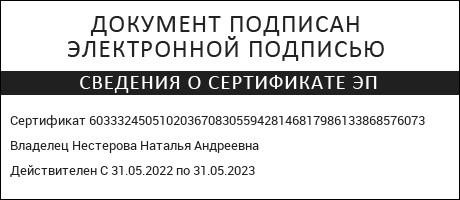 № п/пНаименование разделов и тем программыКоличество часовКоличество часовКоличество часовРепертуарРепертуарРепертуарДата изученияВиды деятельност иВиды, формы контроляЭлектронные (цифровые) образовательн ые ресурсы№ п/пНаименование разделов и тем программывсегоконтрольны е работыпрактически е работыдля слушани ядля пениядля музицировани яДата изученияВиды деятельност иВиды, формы контроляЭлектронные (цифровые) образовательн ые ресурсыРаздел 1. Музыка и литератураРаздел 1. Музыка и литератураРаздел 1. Музыка и литератураРаздел 1. Музыка и литератураРаздел 1. Музыка и литератураРаздел 1. Музыка и литератураРаздел 1. Музыка и литератураРаздел 1. Музыка и литератураРаздел 1. Музыка и литератураРаздел 1. Музыка и литератураРаздел 1. Музыка и литератураРаздел 1. Музыка и литература1Что роднит музыку с литературой100Э.Григ сюита«Пер Гюнт»Русская народная песня«Во поле берёза стояла»0Диалог	с учителем	о значение красоты	и вдохновени и	в	жизни человека.Устный опросhttp://www.muz zal.ru/index.htm2Вокальная музыка100П.И.Чайк овский финал Симфони и №400Слушание музыки, концентрац ия	на	её восприятие, своём внутреннем состоянии.Устный опросhttp://www.muz-urok.ru/index.ht m3Вокальная музыка100А.Е.Варламов«Горные вершины»00Разучивание исполнение красивой песни родного края.Устный опросhttp://www.muz-urok.ru/index.ht m4Вокальная музыка100А.Г.Рубинште йн«Горные вершины»00Диалог	с учителем	о значение красоты	и вдохновени и	в	жизни человека.Устный опросhttp://www.muz-urok.ru/index.ht m5Фольклор в100А. Лядов00РазучиваниеУстныйhttp://www.muzмузыке русских композиторов«Кикимо ра»исполнение красивой песни.опрос-urok.ru/index.ht m6Фольклор в музыке русских композиторов101Н.А.Римс кий- Корсаков«Шехераз ада»0Сочинение мелодии	для персонажа сказкиВыстраиван ие хорового унисона.Практиче ская работаhttp://www.muz-urok.ru/index.ht m7Жанры инструменталь ной и вокальной музыки101Ф.Менде льсон«Песня венециан ских гондолье ров»С.С.Рахм анинов«Вокализ»0Диалог	с учителем	о значение красоты	и вдохновени и	в	жизни человека.Практиче ская работаhttp://www.muz-urok.ru/index.ht m8Вторая жизнь песни100П.И.Чайк овский«Детский альбом»00Диалог	с учителем	о значение красоты	и вдохновени и	в	жизни человека.Устный опросhttp://www.muz-urok.ru/index.ht m9Всю жизнь мою несу родину в душе100В.А.Гаврилин«Перезво ны»00Двигательна я импровизац ия	подмузыку.Устный опросhttp://www.muz-urok.ru/index.ht m10Всю жизнь мою несу родину в душе100Г.В.Свир идов«Снег идёт»00Двигательна я импровизац ия	подмузыку.Устный опросhttp://www.muz-urok.ru/index.ht m11Писатели и поэты о музыке и музыкантах101Г.В.Свир идов«Снег идёт»Г.В.Свир идов«Метель»0Диалог	с учителем	о значение красоты	и вдохновени и	в	жизни человека.Практиче ская работаhttp://www.muz-urok.ru/index.ht m12Писатели и поэты о музыке и музыкантах101В.А.Моца рт«Маленьк ая ночная серенада»,«Реквием»Главные темы В.А.Моцарта«	День, исполнен ный слёз»0Двигательна я импровизац ия	подмузыку.Практиче ская работаhttp://www.muz-urok.ru/index.ht m13Первое путешествие в музыкальный театр100М.И.Глинка«Руслан и Людмила»00Диалог	с учителем	о значение красоты	и вдохновени и	в	жизни человека.Устный опросhttp://www.muz zal.ru/index.htm14Второе путешествие в музыкальный театр100П.И.Чайковск ий«Щелкун чик»00Разучивание исполнение красивой песни.Устный опросhttp://www.muz zal.ru/index.htm15Музыка в театре, кино на телевидении101Г.Гладко в«Бременс кие музыкант ы»Песни из кинофил ьмов0Разучивание исполнение красивой песни.Практиче ская работаhttp://www.muz zal.ru/index.htm16Третье путешествие в музыкальный театр101Э.Л.Уэбб ер«Кошки»Спеть полюбив шиеся мелодии мюзикла0Диалог	с учителем	о значение красоты	и вдохновени и	в	жизни человека.Практиче ская работаhttp://www.muz zal.ru/index.htm17Мир композитора100Произвед ения классиков00Слушание музыки, концентрац ия	на	её восприятие, своём внутреннем состоянии.Устный опросhttp://www.muz zal.ru/index.htmИтого по разделуИтого по разделу17Раздел 2. Музыка и изобразительное искусствоРаздел 2. Музыка и изобразительное искусствоРаздел 2. Музыка и изобразительное искусствоРаздел 2. Музыка и изобразительное искусствоРаздел 2. Музыка и изобразительное искусствоРаздел 2. Музыка и изобразительное искусствоРаздел 2. Музыка и изобразительное искусствоРаздел 2. Музыка и изобразительное искусствоРаздел 2. Музыка и изобразительное искусствоРаздел 2. Музыка и изобразительное искусствоРаздел 2. Музыка и изобразительное искусствоРаздел 2. Музыка и изобразительное искусство18Что роднит музыку с изобразительн ым искусством100М.П.Мусоргск ий«Картинк и	свыставки»00Слушание музыки, концентрац ия	на	её восприятие, своём внутреннем состоянии.Устный опросhttp://www.muz zal.ru/index.htm19Небесное и земное в звуках и красках101С.С.Рахм анинов Концерт№3 для фортепиа но	соркестро мГ.Свирид ов«Любовь святая»0Диалог	с учителем	о значение красоты	и вдохновени и	в	жизни человека.Практиче ская работаhttp://www.muz zal.ru/index.htm20Звать через прошлое к настоящему100С.С.Прокофье в Кантата«Алексан др Невский»00Слушание музыки, концентрац ия	на	её восприятие, своём внутреннем состоянии.Устный опросhttp://www.muz zal.ru/index.htm21Звать через прошлое к настоящему101С.С.Прокофье в Кантата«Алексан др Невский»Песни	о подвигах, о славе0Слушание музыки, концентрац ия	на	её восприятие, своём внутреннем состоянии.Практиче ская работаhttp://www.muz zal.ru/index.htm22Музыкальная живопись и живописная музыка101С.С.Рахманин ов«Острово к»Разучива ние песни Г.Струве«Музыка»0Двигательна я импровизац ия	подмузыку.Практиче ская работаhttp://www.muz zal.ru/index.htm23Музыкальная живопись и живописная музыка101С.С.Рахманин ов«Весенни е воды»Разучива ние песни Ф.Шубер та«Форель»0Двигательна я импровизац ия	подмузыку.Практиче ская работаhttp://www.muz zal.ru/index.htm24Колокольность в музыке и изобразительно м искусстве100В.Г.Кикта Симфони я«Фрески Софии Киевской00Слушание музыки, концентрац ия	на	её восприятие, своём внутреннемУстный опросhttp://www.muz zal.ru/index.htm»состоянии.25Портрет        вмузыке	и изобразительно м искусстве100Н.Пагани ни«Каприс№24»00Слушание музыки, концентрац ия	на	её восприятие, своём внутреннем состоянии.Устный опросhttp://www.muz zal.ru/index.htm26Волшебная палочка дирижёра100Л.в.Бетхо вен Симфони я №300Двигательна я импровизац ия	подмузыку.Устный опросhttp://www.muz zal.ru/index.htm27Волшебная палочка дирижёра100Л.в.Бетхо вен Симфони я №500Разучивание исполнение красивой песни.Устный опросhttp://mosoblcul ture.ru/28Застывшая музыка101Дж.Каччи ни «Аве, Мария»Хор«Богород ице Дево, радуйся»0Двигательна я импровизац ия	подмузыку.Практиче ская работаhttp://mosoblcul ture.ru/29Полифония в музыке	и живописи100И.С.БахОрганная музыка00Слушание музыки, концентрац ия	на	её восприятие, своём внутреннем состоянии.Устный опросhttp://mosoblcul ture.ru/30Музыка	на мольберте100М.К.Чюрлёни00Слушание музыки,Устный опросhttp://mosoblcul ture.ru/с «Фуга»концентрац ия	на	её восприятие, своём внутреннем состоянии.31Импрессиониз м в музыке и живописи100К.Дебюсс и «Море»00Двигательна я импровизац ия	подмузыку.Устный опросhttp://mosoblcul ture.ru/32О подвигах, о доблести, о славе101Д.Кабалевс кий«Реквием»Песни военных лет0Слушание музыки, концентрац ия	на	её восприятие, своём внутреннем состоянии.Практиче ская работаhttp://mosoblcul ture.ru/33В	каждой мимолётности вижу я миры100С.Прокофье в«Мимолё тности»00Разучивание исполнение красивой песни.Устный опросhttp://mosoblcul ture.ru/34Мир композитора101000Исполнение красивых песен.Исследов ательский проектhttp://mosoblcul ture.ru/Итого по разделуИтого по разделу17ОБЩЕЕ КОЛИЧЕСТВО ЧАСОВ	ПО ПРОГРАММЕОБЩЕЕ КОЛИЧЕСТВО ЧАСОВ	ПО ПРОГРАММЕ34013